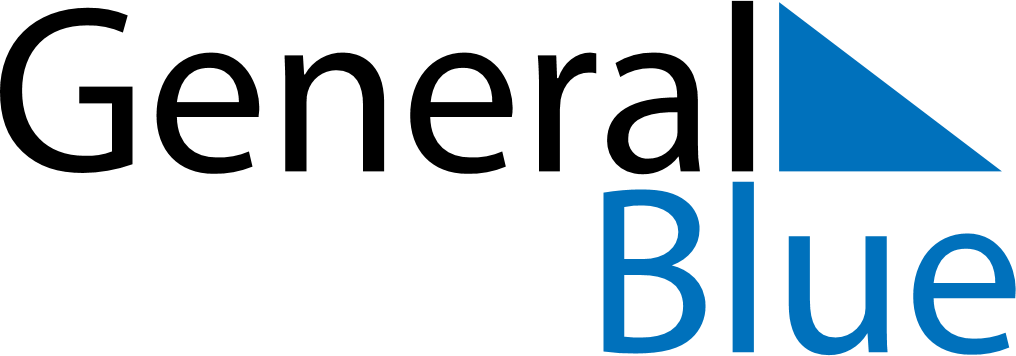 February 1843February 1843February 1843February 1843February 1843SundayMondayTuesdayWednesdayThursdayFridaySaturday12345678910111213141516171819202122232425262728